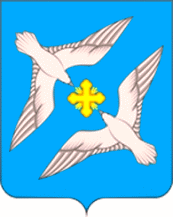 АДМИНИСТРАЦИЯ  МУНИЦИПАЛЬНОГО ОБРАЗОВАНИЯ  СЕЛЬСКОЕ ПОСЕЛЕНИЕ «УСПЕНСКОЕ» РЖЕВСКОГО РАЙОНА ТВЕРСКОЙ ОБЛАСТИ                        	               П О С Т А Н О В Л Е Н И Е08.06.2021 г.                                                                                                       № 42
О присвоении адреса земельной участкув деревне Массальскоесельского поселения «Успенское»Ржевского района Тверской области      В соответствии с Федеральным законом от 06.10.2003г. № 3131-ФЗ « Об общих принципах организации местного самоуправления в РФ», Уставом сельского поселения «Успенское», руководствуясь решением Совета депутатов сельского поселения «Успенское» от №13   18.02.2009г.   « Об утверждении Положения « О порядке присвоения и изменения  адресов объектов недвижимости на территории муниципального образования сельское поселение «Успенское» Ржевского района Тверской области, в целях устранения нарушения адресного учета объектов недвижимости деревни Массальское сельского поселения «Успенское»  на основании заявления Фалиной Г.Н.П О С Т А Н О В Л Я ЕТ:1. Присвоить адрес объекту недвижимости: -земельному участку с кадастровым номером 69:27:0231101:34, расположенному  по адресу: 172353: Российская Федерация, Тверская область, Ржевский муниципальный район, сельское поселение  Успенское, д. Массальское,  з/у №13а.  2.Заместителю главы администрации Старушок У.Н. внести необходимые сведения в адресном учете.  3.  Контроль за выполнением данного постановления оставляю за собойИ.о.Главы сельского поселения «Успенское»                                           Зам. Главы администрации с/поселения «Успенское»                                       У.Н.Старушок